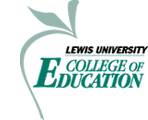 Unit Assessment Report: Assessment #1:  Assessment of ContentInstrument:  Illinois Certification Testing System Content ExamsSchool Year:	2011-2012 Description and Use of the Assessment: The State of Illinois develops and administers this assessment of content to all licensure candidates.  Tests are divided into various subareas depending on the content.   Cut scores are set by the State and currently a score of 240 is required for passing on all tests.  The test is a multiple choice format of 60 to 100 questions.  Candidates’ results are sent directly to them and also to the Unit.  A passing score is required to engage in clinical practice through student teaching, internship or practicum for all programs. Candidates are allotted five attempts to pass the State Content Tests.  The subareas for each content exam are listed in the charts below:Content Test SubareasData: Interpretation and Findings:  A review of the data shows a high pass rate for all state content exams and the graduate and undergraduate levels for the College of Education at Lewis University.  Programs that prepare candidates for their initial teaching license include Elementary Education, Special Education, and Secondary Education.  All programs performed well above the 80% threshold.  As would be expected, a comparison of undergraduate and graduate candidates indicates a slightly stronger performance by graduate candidates.   Graduate programs have a 98% pass rate across both initial and advanced licensure programs with an average score of 268.  The pass rate for undergraduate programs is 96% which is still well above the 80% as scrutinized by the state, SPAs, and NCATE.  The average cut score for undergraduates is 255 and 268 for graduates which reveal a performance well above the required 240 for passing.Advanced licensure programs include Reading and Literacy, Educational Leadership and School Counseling.    These programs average a pass rate of 97% and a cut score of 264 which is equivalent to the state average.  Program and department faculty review the results of state content exams on a semester basis and analyze results for program changes annually.  Report Submitted:		Pamela Jessee, Ed.D. Interim Dean for the College of EducationElementary EducationSpecial EducationSecondary: BiologyLanguage Arts and LiteracyFoundations and CharacteristicsScience and TechnologyMathematicsAssessment  of Students and development of programsLife ScienceSciencePlanning  & Delivery of InstructionPhysical ScienceSocial SciencesManage the Learning EnvironmentEarth Systems and the UniverseThe Arts, Health & Physical EducationWork  in a Learning CommunityCell BiologyProfessional ConductOrganismal Biology & EcologySecondary: ChemistrySecondary: English/Language ArtsSecondary: HistoryScience and TechnologyReadingSocial Science FoundationLife ScienceWriting and ResearchHistory Common CorePhysical ScienceSpeaking and ListeningHistorical Concepts and World HistoryEarth Systems and the UniverseLiteratureU.S. and Illinois HistoryMatter, Structure and Practical KnowledgeStoichiometrySecondary:  MathematicsSecondary: PhysicsSchool CounselingProcesses and ApplicationsScience and TechnologyStudent Development across DomainsNumber Sense & MeasurementLife ScienceAssessment, Instruction & ServicesAlgebraic PatternPhysical ScienceThe School EnvironmentGeometric  MethodsEarth Systems and the UniverseThe School Counseling ProfessionProbability & StatisticsPhysics Skills, Motion, Forces & WavesHeat, Electricity, Magnetism & Modern PhysicsReading & LiteracyEducational LeadershipLanguage, Reading & LiteratureUnderstanding the Learning EnvironmentReading Instruction & AssessmentCommunication, Collaboration & School CultureReading, Research and Curriculum DesignHuman Development, Curriculum Planning & AssessmentProfessional Responsibilities & Resource ManagementResource Management and School GovernanceState Content Testby Program and DegreeUndergraduateUndergraduateGraduateGraduateState AverageState Content Testby Program and DegreePass RateAverage ScorePass RateAverage ScoreAverage ScoreElementary Education85%25296%259258Special Education88%26297%267265Secondary:Biology100%278258Secondary:Chemistry250Secondary: English/Language Arts100%269265Secondary:History100%257100%262258Secondary:Math100%245254Secondary:Physics100%245100%283254School Counseling95%263263Reading &Literacy100%262268EducationalLeadership95%267264Totals96%25598%268260